Laboratorio vastaanottaa vain näytteitä, joista on sovittu etukäteen. Yhteydenotot: asiakaspalvelu@syke.fi
 Näytteiden lähetysosoite:  Suomen ympäristökeskus (Syke), Tutkimusinfra, Näytteiden vastaanotto, Mustialankatu 3, 00790 Helsinki Suomen ympäristökeskus (Syke), Oulun analyysipalvelut laboratorio, Linnanmaa K5, 90570 Oulu Suomen ympäristökeskus (Syke), Jyväskylän toimipaikka, Survontie 9A, 40500 Jyväskylä
Ilmoitus näytteiden saapumisesta: naytteet.sykelab@syke.fi*Syken laboratoriolla on mukautuva pätevyysalue metallianalytiikassa. Akkreditointi riippuu näytematriisista sekä esikäsittelyistä. Ajankohtaisen akkreditoidun pätevyysalueen saa s-postilla.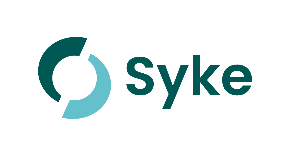 AnalyysitilauslomakeTilaajaTilaajaTilaaja (yrityksen/projektin nimi/tunnus):Tilaaja (yrityksen/projektin nimi/tunnus):Yhteyshenkilö (nimi, sähköposti, puhelinnumero, varahenkilön nimi, sähköposti, puhelinnumero):Yhteyshenkilö (nimi, sähköposti, puhelinnumero, varahenkilön nimi, sähköposti, puhelinnumero):Laskutustiedot (Y-tunnus, välittäjätunnus, verkkolaskuosoite): Laskutustiedot (Y-tunnus, välittäjätunnus, verkkolaskuosoite): Lisätietoja:Lisätietoja:TuloksetTuloksetTulosten toimitustapa:  Testausseloste (pdf) Tekstitiedosto (txt) Excel-tiedosto (xlsx)Tulokset kirjataan rekistereihin:  VESLA KERTY (KERTYn määrityspyyntö liitteenä) POVET  Ei viedä rekistereihinTilattavat matriisikohtaiset analyysit:(Huom! metallit ja epäorgaaniset analyysit valittavissa erillisillä sivuilla)Tilattavat matriisikohtaiset analyysit:(Huom! metallit ja epäorgaaniset analyysit valittavissa erillisillä sivuilla)Tilauksen kirjaus (Laboratorio täyttää):Tilauksen kirjaus (Laboratorio täyttää):Saapunut (pvm, klo):Saapunut (pvm, klo):Säilytyspaikka (huone/hylly):Säilytyspaikka (huone/hylly):NäytetiedotNäytetiedotNäytetiedotNäytetiedotNäytetiedotNäyte-astian 
numeroNäytteen tunniste (havaintopaikka, koordinaatit (ET) tai tilaajan tunniste)Näytteenotto (pvm, klo, näytteenottaja)Näyte- ja lisätiedot (esim. näytteenottosyvyys, veden lämpötila, haju ja muut näytteen edustavuuteen vaikuttavat ympäristöolot) LIMS-numero(Laboratorio täyttää)Metallianalyysit* (ICP-MS) vesinäytteistä (Mustialankatu 3, 00790 Helsinki):Metallianalyysit* (ICP-MS) vesinäytteistä (Mustialankatu 3, 00790 Helsinki):Metallianalyysit* (ICP-MS) vesinäytteistä (Mustialankatu 3, 00790 Helsinki):Metallianalyysit* (ICP-MS) vesinäytteistä (Mustialankatu 3, 00790 Helsinki):Metallianalyysit* (ICP-MS) vesinäytteistä (Mustialankatu 3, 00790 Helsinki):Metallianalyysit* (ICP-MS) vesinäytteistä (Mustialankatu 3, 00790 Helsinki):Metallianalyysit* (ICP-MS) vesinäytteistä (Mustialankatu 3, 00790 Helsinki):Metallianalyysit* (ICP-MS) vesinäytteistä (Mustialankatu 3, 00790 Helsinki):Metallianalyysit* (ICP-MS) vesinäytteistä (Mustialankatu 3, 00790 Helsinki):Näyteastiat ja kestävöinti:Näyteastiat ja kestävöinti:Näyteastiat ja kestävöinti:Näyteastiat ja kestävöinti:Näyteastiat ja kestävöinti:Näyteastiat ja kestävöinti:Näyteastiat ja kestävöinti:Näyteastiat ja kestävöinti:Näyteastiat ja kestävöinti:MS-paketit:30 ml raskasmetalliputki, suprapur typpihappo 0,15 ml per 30 ml (HNO3 0,5 % v/v)30 ml raskasmetalliputki, suprapur typpihappo 0,15 ml per 30 ml (HNO3 0,5 % v/v)30 ml raskasmetalliputki, suprapur typpihappo 0,15 ml per 30 ml (HNO3 0,5 % v/v)30 ml raskasmetalliputki, suprapur typpihappo 0,15 ml per 30 ml (HNO3 0,5 % v/v)30 ml raskasmetalliputki, suprapur typpihappo 0,15 ml per 30 ml (HNO3 0,5 % v/v)30 ml raskasmetalliputki, suprapur typpihappo 0,15 ml per 30 ml (HNO3 0,5 % v/v)30 ml raskasmetalliputki, suprapur typpihappo 0,15 ml per 30 ml (HNO3 0,5 % v/v)30 ml raskasmetalliputki, suprapur typpihappo 0,15 ml per 30 ml (HNO3 0,5 % v/v)Hg:50 ml lasipullo, suprapur suolahappo 2,5 ml per 50 ml (HCl 5 % v/v)50 ml lasipullo, suprapur suolahappo 2,5 ml per 50 ml (HCl 5 % v/v)50 ml lasipullo, suprapur suolahappo 2,5 ml per 50 ml (HCl 5 % v/v)50 ml lasipullo, suprapur suolahappo 2,5 ml per 50 ml (HCl 5 % v/v)50 ml lasipullo, suprapur suolahappo 2,5 ml per 50 ml (HCl 5 % v/v)50 ml lasipullo, suprapur suolahappo 2,5 ml per 50 ml (HCl 5 % v/v)50 ml lasipullo, suprapur suolahappo 2,5 ml per 50 ml (HCl 5 % v/v)50 ml lasipullo, suprapur suolahappo 2,5 ml per 50 ml (HCl 5 % v/v)Näytematriisi:Näytematriisi:Näytematriisi:Näytematriisi:Näytematriisi:Näytematriisi:Näytematriisi:Näytematriisi:Näytematriisi: Makea luonnonvesi (järvi-, joki-, sade-, pohjavesi) Jätevesi (erityyppiset jätevedet) Makea luonnonvesi (järvi-, joki-, sade-, pohjavesi) Jätevesi (erityyppiset jätevedet) Makea luonnonvesi (järvi-, joki-, sade-, pohjavesi) Jätevesi (erityyppiset jätevedet) Makea luonnonvesi (järvi-, joki-, sade-, pohjavesi) Jätevesi (erityyppiset jätevedet) Makea luonnonvesi (järvi-, joki-, sade-, pohjavesi) Jätevesi (erityyppiset jätevedet) Murtovesi, saliniteetti 1-7 ‰ (vain MS4 ja Hg) Muu (kuvattu näytetiedoissa) Murtovesi, saliniteetti 1-7 ‰ (vain MS4 ja Hg) Muu (kuvattu näytetiedoissa) Murtovesi, saliniteetti 1-7 ‰ (vain MS4 ja Hg) Muu (kuvattu näytetiedoissa) Murtovesi, saliniteetti 1-7 ‰ (vain MS4 ja Hg) Muu (kuvattu näytetiedoissa)Kestävöinti:Kestävöinti:Kestävöinti:Suodatus 0,45 µm ja kestävöinti:Suodatus 0,45 µm ja kestävöinti:Suodatus 0,45 µm ja kestävöinti:Suodatus 0,45 µm ja kestävöinti:Mikroaaltohajotus:Mikroaaltohajotus: Toimitetaan kestävöitynä SYKEn laboratorio kestävöi Toimitetaan kestävöitynä SYKEn laboratorio kestävöi Toimitetaan kestävöitynä SYKEn laboratorio kestävöi Toimitetaan suodatettuna ja kestävöitynä SYKEn laboratorio suodattaa ja kestävöi Toimitetaan suodatettuna ja kestävöitynä SYKEn laboratorio suodattaa ja kestävöi Toimitetaan suodatettuna ja kestävöitynä SYKEn laboratorio suodattaa ja kestävöi Toimitetaan suodatettuna ja kestävöitynä SYKEn laboratorio suodattaa ja kestävöi Typpihapolla (HNO3) Typpihapolla (HNO3) MS1-paketti MS1-paketti MS2-paketti MS2-paketti MS5-paketti MS5-paketti MS4-paketti As (Arseeni) Cd (Kadmium) Co (Koboltti) Cr (Kromi) Cu (Kupari) Ni (Nikkeli) Pb (Lyijy) Se (Seleeni) U (Uraani) V (Vanadiini) Zn (Sinkki) As (Arseeni) Cd (Kadmium) Co (Koboltti) Cr (Kromi) Cu (Kupari) Ni (Nikkeli) Pb (Lyijy) Se (Seleeni) U (Uraani) V (Vanadiini) Zn (Sinkki) As (Arseeni) Cd (Kadmium) Co (Koboltti) Cr (Kromi) Cu (Kupari) Ni (Nikkeli) Pb (Lyijy) Se (Seleeni) U (Uraani) V (Vanadiini) Zn (Sinkki) As (Arseeni) Cd (Kadmium) Co (Koboltti) Cr (Kromi) Cu (Kupari) Ni (Nikkeli) Pb (Lyijy) Se (Seleeni) U (Uraani) V (Vanadiini) Zn (Sinkki) Ag (Hopea) B (Boori) Be (Beryllium) Li (Litium) Mo (Molybdeeni) Pd (Palladium) Pt (Platina) Rb (Rubidium) Sb (Antimoni) Sn (Tina) Tl (Tallium) Ag (Hopea) B (Boori) Be (Beryllium) Li (Litium) Mo (Molybdeeni) Pd (Palladium) Pt (Platina) Rb (Rubidium) Sb (Antimoni) Sn (Tina) Tl (Tallium) Al (Alumiini) Ba (Barium) Ca (Kalsium) Fe (Rauta) K (Kalium) Mg (Magnesium) Mn (Mangaani) Na (Natrium) P (Fosfori) S (Rikki) Sr (Strontium) Ti (Titaani) Zn (Sinkki) Al (Alumiini) Ba (Barium) Ca (Kalsium) Fe (Rauta) K (Kalium) Mg (Magnesium) Mn (Mangaani) Na (Natrium) P (Fosfori) S (Rikki) Sr (Strontium) Ti (Titaani) Zn (Sinkki)(vain murtovedet) As (Arseeni) Cd (Kadmium) Co (Koboltti) Cr (Kromi) Cu (Kupari) Ni (Nikkeli) Pb (Lyijy) Zn (Sinkki) Hg (CV-ICP-MS -tekniikalla, luonnonvesille BrCl-hapetus, jätevesille typpihappomikroaaltohajotus) Hg (CV-ICP-MS -tekniikalla, luonnonvesille BrCl-hapetus, jätevesille typpihappomikroaaltohajotus) Hg (CV-ICP-MS -tekniikalla, luonnonvesille BrCl-hapetus, jätevesille typpihappomikroaaltohajotus) Hg (CV-ICP-MS -tekniikalla, luonnonvesille BrCl-hapetus, jätevesille typpihappomikroaaltohajotus) Hg (CV-ICP-MS -tekniikalla, luonnonvesille BrCl-hapetus, jätevesille typpihappomikroaaltohajotus) Hg (CV-ICP-MS -tekniikalla, luonnonvesille BrCl-hapetus, jätevesille typpihappomikroaaltohajotus) Hg (CV-ICP-MS -tekniikalla, luonnonvesille BrCl-hapetus, jätevesille typpihappomikroaaltohajotus) Hg (CV-ICP-MS -tekniikalla, luonnonvesille BrCl-hapetus, jätevesille typpihappomikroaaltohajotus) Hg (CV-ICP-MS -tekniikalla, luonnonvesille BrCl-hapetus, jätevesille typpihappomikroaaltohajotus)Metallianalyysit* (ICP-MS) kiinteistä näytteistä (Mustialankatu 3, 00790 Helsinki):Metallianalyysit* (ICP-MS) kiinteistä näytteistä (Mustialankatu 3, 00790 Helsinki):Metallianalyysit* (ICP-MS) kiinteistä näytteistä (Mustialankatu 3, 00790 Helsinki):Metallianalyysit* (ICP-MS) kiinteistä näytteistä (Mustialankatu 3, 00790 Helsinki):Metallianalyysit* (ICP-MS) kiinteistä näytteistä (Mustialankatu 3, 00790 Helsinki):Metallianalyysit* (ICP-MS) kiinteistä näytteistä (Mustialankatu 3, 00790 Helsinki):Metallianalyysit* (ICP-MS) kiinteistä näytteistä (Mustialankatu 3, 00790 Helsinki):Metallianalyysit* (ICP-MS) kiinteistä näytteistä (Mustialankatu 3, 00790 Helsinki):Metallianalyysit* (ICP-MS) kiinteistä näytteistä (Mustialankatu 3, 00790 Helsinki):Näytematriisi (suositeltu/miniminäytemäärä kuivana):Näytematriisi (suositeltu/miniminäytemäärä kuivana):Näytematriisi (suositeltu/miniminäytemäärä kuivana):Näytematriisi (suositeltu/miniminäytemäärä kuivana):Näytematriisi (suositeltu/miniminäytemäärä kuivana):Näytematriisi (suositeltu/miniminäytemäärä kuivana):Näytematriisi (suositeltu/miniminäytemäärä kuivana):Näytematriisi (suositeltu/miniminäytemäärä kuivana):Näytematriisi (suositeltu/miniminäytemäärä kuivana): Maa (>50 g/1 g) Sedimentti (>50 g/1 g) Liete (>50 g/1 g) Maa (>50 g/1 g) Sedimentti (>50 g/1 g) Liete (>50 g/1 g) Maa (>50 g/1 g) Sedimentti (>50 g/1 g) Liete (>50 g/1 g) Maa (>50 g/1 g) Sedimentti (>50 g/1 g) Liete (>50 g/1 g) Maa (>50 g/1 g) Sedimentti (>50 g/1 g) Liete (>50 g/1 g) Lihaskudos, maksa, munuainen (5 g/0,3 g) Kasvit, sammalet, jäkälät (5 g/0,3 g) Muu (kuvattu näytetiedoissa) Lihaskudos, maksa, munuainen (5 g/0,3 g) Kasvit, sammalet, jäkälät (5 g/0,3 g) Muu (kuvattu näytetiedoissa) Lihaskudos, maksa, munuainen (5 g/0,3 g) Kasvit, sammalet, jäkälät (5 g/0,3 g) Muu (kuvattu näytetiedoissa) Lihaskudos, maksa, munuainen (5 g/0,3 g) Kasvit, sammalet, jäkälät (5 g/0,3 g) Muu (kuvattu näytetiedoissa)Esikäsittely:Esikäsittely:Esikäsittely:Esikäsittely:Esikäsittely:Esikäsittely:Esikäsittely:Esikäsittely:Esikäsittely: Kylmäkuivaus Seulonta 2 mm Kylmäkuivaus Seulonta 2 mm Kylmäkuivaus Seulonta 2 mm Kylmäkuivaus Seulonta 2 mm Kylmäkuivaus Seulonta 2 mm Homogenisointi (leikkaavalla ja/tai kuulamyllyllä) Homogenisointi (leikkaavalla ja/tai kuulamyllyllä) Homogenisointi (leikkaavalla ja/tai kuulamyllyllä) Homogenisointi (leikkaavalla ja/tai kuulamyllyllä)Mikroaaltohajotus:Mikroaaltohajotus:Mikroaaltohajotus:Mikroaaltohajotus:Mikroaaltohajotus:Tulosten laskenta:Tulosten laskenta:Tulosten laskenta:Tulosten laskenta: Typpihapolla (HNO3) Käänteisellä kuningasvedellä (HNO3:HCl = 3:1) Typpihapolla (HNO3) Käänteisellä kuningasvedellä (HNO3:HCl = 3:1) Typpihapolla (HNO3) Käänteisellä kuningasvedellä (HNO3:HCl = 3:1) Typpihapolla (HNO3) Käänteisellä kuningasvedellä (HNO3:HCl = 3:1) Typpihapolla (HNO3) Käänteisellä kuningasvedellä (HNO3:HCl = 3:1) Kuivapainoa kohti Tuorepainoa kohti Kuivapainoa kohti Tuorepainoa kohti Kuivapainoa kohti Tuorepainoa kohti Kuivapainoa kohti Tuorepainoa kohti MS1-paketti MS1-paketti MS2-paketti MS2-paketti MS5-paketti MS5-paketti PIMA-paketti As (Arseeni) Cd (Kadmium) Co (Koboltti) Cr (Kromi) Cu (Kupari) Ni (Nikkeli) Pb (Lyijy) Se (Seleeni) U (Uraani) V (Vanadiini) Zn (Sinkki) As (Arseeni) Cd (Kadmium) Co (Koboltti) Cr (Kromi) Cu (Kupari) Ni (Nikkeli) Pb (Lyijy) Se (Seleeni) U (Uraani) V (Vanadiini) Zn (Sinkki) As (Arseeni) Cd (Kadmium) Co (Koboltti) Cr (Kromi) Cu (Kupari) Ni (Nikkeli) Pb (Lyijy) Se (Seleeni) U (Uraani) V (Vanadiini) Zn (Sinkki) As (Arseeni) Cd (Kadmium) Co (Koboltti) Cr (Kromi) Cu (Kupari) Ni (Nikkeli) Pb (Lyijy) Se (Seleeni) U (Uraani) V (Vanadiini) Zn (Sinkki) Ag (Hopea) B (Boori) Be (Beryllium) Li (Litium) Mo (Molybdeeni) Pd (Palladium)** Pt (Platina)** Rb (Rubidium) Sb (Antimoni)*** Sn (Tina) Tl (Tallium)** semikvantitatiivinen*** vain käänteisellä kuningasvedellä Ag (Hopea) B (Boori) Be (Beryllium) Li (Litium) Mo (Molybdeeni) Pd (Palladium)** Pt (Platina)** Rb (Rubidium) Sb (Antimoni)*** Sn (Tina) Tl (Tallium)** semikvantitatiivinen*** vain käänteisellä kuningasvedellä Al (Alumiini) Ba (Barium) Ca (Kalsium) Fe (Rauta) K (Kalium) Mg (Magnesium) Mn (Mangaani) Na (Natrium) P (Fosfori) S (Rikki) Sr (Strontium) Ti (Titaani) Zn (Sinkki) Al (Alumiini) Ba (Barium) Ca (Kalsium) Fe (Rauta) K (Kalium) Mg (Magnesium) Mn (Mangaani) Na (Natrium) P (Fosfori) S (Rikki) Sr (Strontium) Ti (Titaani) Zn (Sinkki)(vain käänteiselläkuningasvedellä) As (Arseeni) Cd (Kadmium) Co (Koboltti) Cr (Kromi) Cu (Kupari) Hg (Elohopea) Ni (Nikkeli) Pb (Lyijy) Sb (Antimoni) V (Vanadiini) Zn (Sinkki) Hg (ICP-MS -tekniikalla, soveltuu maa-, sedimentti- ja lietenäytteille) Hg (CV-ICP-MS -tekniikalla, soveltuu biologisille näytematriiseille) Hg (ICP-MS -tekniikalla, soveltuu maa-, sedimentti- ja lietenäytteille) Hg (CV-ICP-MS -tekniikalla, soveltuu biologisille näytematriiseille) Hg (ICP-MS -tekniikalla, soveltuu maa-, sedimentti- ja lietenäytteille) Hg (CV-ICP-MS -tekniikalla, soveltuu biologisille näytematriiseille) Hg (ICP-MS -tekniikalla, soveltuu maa-, sedimentti- ja lietenäytteille) Hg (CV-ICP-MS -tekniikalla, soveltuu biologisille näytematriiseille) Hg (ICP-MS -tekniikalla, soveltuu maa-, sedimentti- ja lietenäytteille) Hg (CV-ICP-MS -tekniikalla, soveltuu biologisille näytematriiseille) Hg (ICP-MS -tekniikalla, soveltuu maa-, sedimentti- ja lietenäytteille) Hg (CV-ICP-MS -tekniikalla, soveltuu biologisille näytematriiseille) Hg (ICP-MS -tekniikalla, soveltuu maa-, sedimentti- ja lietenäytteille) Hg (CV-ICP-MS -tekniikalla, soveltuu biologisille näytematriiseille) Hg (ICP-MS -tekniikalla, soveltuu maa-, sedimentti- ja lietenäytteille) Hg (CV-ICP-MS -tekniikalla, soveltuu biologisille näytematriiseille) Hg (ICP-MS -tekniikalla, soveltuu maa-, sedimentti- ja lietenäytteille) Hg (CV-ICP-MS -tekniikalla, soveltuu biologisille näytematriiseille)Epäorgaaninen analytiikka (Linnanmaa K5, 90570 Oulu):Epäorgaaninen analytiikka (Linnanmaa K5, 90570 Oulu):Epäorgaaninen analytiikka (Linnanmaa K5, 90570 Oulu):Epäorgaaninen analytiikka (Linnanmaa K5, 90570 Oulu):Näytematriisi Näytematriisi Näytematriisi Näytematriisi  Luonnonvesi Puhdistettu jätevesi Talousvesi Luonnonvesi Puhdistettu jätevesi Talousvesi Murtovesi Muu (kuvattu näytetiedoissa) Murtovesi Muu (kuvattu näytetiedoissa)Analytiikka:Analytiikka:Analytiikka:Analytiikka: Happi Sameus pH Sähkönjohtavuus Alkaliniteetti Asiditeetti Väri CODMn Kok. N Kok. N liuk NO2-N NO23-N NH4-N PO4-P PO4-P liuk. Kok. P Kok. P liuk. Kok. N Kok. N liuk NO2-N NO23-N NH4-N PO4-P PO4-P liuk. Kok. P Kok. P liuk. Cl SO4 F SiO2 Kiintoaine CF/A Kiintoaine CF/C Kiintoaine Nucle  Hg kiinteistä näytteistä (Hg-analysaattorilla, suorapoltto + amalgamointi) Hg kiinteistä näytteistä (Hg-analysaattorilla, suorapoltto + amalgamointi) Hg kiinteistä näytteistä (Hg-analysaattorilla, suorapoltto + amalgamointi) Hg kiinteistä näytteistä (Hg-analysaattorilla, suorapoltto + amalgamointi)